День чтения - 2019. СтартВ целях реализации Программы поддержки и развития чтения в Свердловской области на 2018–2021 годы,  27 сентября 2019 года под девизом «Читай, семья!» на территории Свердловской области состоится областная акция «День чтения». В рамках данной акции пройдет более 2000 мероприятий  – от громких чтений и бесед до масштабных акций. Деятельность по проведению этой акции объединяет усилия библиотекарей, учителей, воспитателей, писателей, представителей органов власти, СМИ в деле повышения статуса книги и продвижения чтения среди детей и юношества, возрождения интереса к  чтению.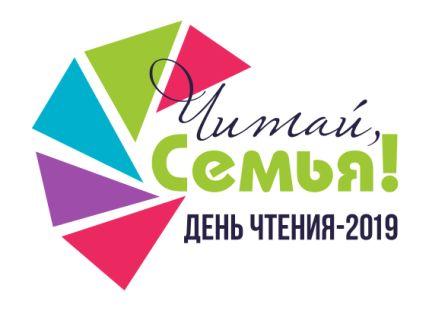 Подробнее читайте на сайте http://www.open-book.info/